 OBRAZAC  3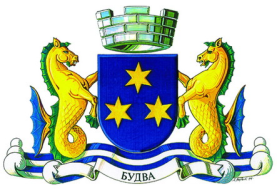 OPŠTINA BUDVABroj iz evidencije postupaka javnih nabavki: 01-3708/6Redni broj iz Plana javnih nabavki : 255                         Budva, 13.11.2019. godine    Na onovu člana 54 stav 1 Zakona o javnim nabavkama  („Službeni list CG“, br. 42/11, 57/14, 28/15 i 42/17) Opština Budva objavljuje na Portalu javnih nabavkiTENDERSKU DOKUMENTACIJUZA OTVORENI POSTUPAK JAVNE NABAVKE ZA NABAVKU USTUPANJA IZVOĐENJA RADOVA NA SANACIJI KLIZIŠTA NA STAROM PUTU BUDVA-KOTOR U MJESTU SVINJIŠTESADRŽAJ TENDERSKE DOKUMENTACIJEPOZIV ZA JAVNO NADMETANJE U OTVORENOM POSTUPKU JAVNE NABAVKEI   Podaci o naručiocuII Vrsta postupka- otvoreni postupak.III  Predmet javne nabavkeVrsta predmeta javne nabavke RadoviOpis predmeta javne nabavkeCPV – Jedinstveni rječnik javnih nabavkiIV  Zaključivanje okvirnog sporazumaZaključiće se okvirni sporazum: neV Način određivanja predmeta i procijenjena vrijednost javne nabavke: Procijenjena vrijednost predmeta nabavke bez zaključivanja okvirnog sporazumaPredmet javne nabavke se nabavlja: kao cjelina, procijenjene vrijednosti sa uračunatim PDV-om 120.000,00 €;VI Mogućnost podnošenja alternativnih ponuda neVII Uslovi za učešće u postupku javne nabavkea) Obavezni usloviU postupku javne nabavke može da učestvuje samo ponuđač koji:1) je upisan u registar kod organa nadležnog za registraciju privrednih subjekata;2) je uredno izvršio sve obaveze po osnovu poreza i doprinosa u skladu sa zakonom, odnosno propisima države u kojoj ima sjedište;3) dokaže da on odnosno njegov zakonski zastupnik nije pravosnažno osuđivan za neko od krivičnih djela organizovanog kriminala sa elementima korupcije, pranja novca i prevare;4) ima dozvolu, licencu, odobrenje ili drugi akt za obavljanje djelatnosti koja je predmet javne nabavke, ukoliko je propisan posebnim zakonom.Dokazivanje ispunjenosti obaveznih uslovaIspunjenost obaveznih uslova dokazuje se dostavljanjem:1) dokaza o registraciji kod organa nadležnog za registraciju privrednih subjekata sa podacima o ovlašćenim licima ponuđača;2) dokaza izdatog od organa nadležnog za poslove poreza da su uredno prijavljene, obračunate i izvršene sve obaveze po osnovu poreza i doprinosa do 90 dana prije dana javnog otvaranja ponuda, u skladu sa propisima Crne Gore, odnosno propisima države u kojoj ponuđač ima sjedište;3) dokaza nadležnog organa izdatog na osnovu kaznene evidencije, koji ne smije biti stariji od šest mjeseci do dana javnog otvaranja ponuda,4) dokaza o posjedovanju važeće dozvole, licence, odobrenja, odnosno drugog akta izdatog od nadležnog organa i to:     Ponuđač je dužan da u ponudi dostavi:- Licencu za izradu tehničke dokumentacije i izvođenje radova, izdatu od Ministarstva održivog razvoja i turizma u skladu sa Zakonom o planiranju prostora i izgradnji objekata ("Sl. list CG", br. 64/2017, 44/2018 i 63/2018).- Licencu za izvođenje geodetskih radova izdatu od strane Uprave za nekretnine u skladu sa Zakonom o državnom premjeru i katastru nepokretnosti ("Službeni list Republike Crne Gore", br. 029/07 od 25.05.2007, Službeni list Crne Gore", br. 073/10 od 10.12.2010, 032/11 od 01.07.2011, 040/11 od 08.08.2011, 043/15 od 31.07.2015, 037/17 od 14.06.2017, 037/17 od 14.06.2017, 017/18 od 20.03.2018).b) Fakultativni uslovib1) ekonomsko-finansijska sposobnostNE ZAHTIJEVA SE ispunjenost uslova ekonomsko-finansijske sposobnosti. b2) Stručno-tehnička i kadrovska osposobljenostIspunjenost uslova stručno - tehničke i kadrovske osposobljenosti u postupku javne nabavke radova dokazuje se dostavljanjem  sljedecih dokaza: liste radova koji su izvedeni u posljednjih pet godina, sa rokovima izvođenja radova, uključujući vrijednost, vrijeme i lokaciju izvođenja izjave o obrazovnim i profesionalnim kvalifikacijama ponuđača, kvalifikacijama rukovodećih lica i posebno kvalifikacijama lica koja su odgovorna za izvođenje konkretnih radova; izjave o tehničkoj opremi koju ponuđač ima na raspolaganju za izvođenje konkretnih radova; izjave o namjeri i predmetu podugovaranja, odnosno angažovanja podizvođača sa spiskom podugovarača, odnosno podizvođača sa bližim podacima (naziv, adresa, procentualno učešće i slično).VIII  Rok važenja ponudePeriod važenja ponude je 90 dana od dana javnog otvaranja ponuda.IX Garancija ponude daPonuđač je dužan dostaviti bezuslovnu i na prvi poziv naplativu garanciju ponude u iznosu od 2 % procijenjene vrijednosti javne nabavke, kao garanciju ostajanja u obavezi prema ponudi u periodu važenja ponude i 7 (sedam) dana nakon isteka važenja ponude.X  Rok i mjesto izvršenja ugovoraa) Rok izvršenja ugovora je 60 dana od dana uvođenja Izvođača u posao. Naručilac je obavezan da izvođača radova uvede u posao odmah nakon prijave građenja Direktoratu za licenciranje i inspekcijski nadzor, Ministarstvo održivog razvoja i turizma. Do produžetka roka može doći uslijed  nastupanja promijenjenih okolnosti,  više sile, kao i okolnosti na koje  na koje izvođač nije mogao objektivno da utiče. b) Mjesto izvršenja ugovora je teritorija opštine Budva, mjesto Svinjište. XI Jezik ponude crnogorski jezik i drugi jezik koji je u službenoj upotrebi u Crnoj Gori,u skladu sa Ustavom i zakonom.XII  Kriterijum za izbor najpovoljnije ponude: ekonomski najpovoljnija ponuda, sa sljedećim podkriterijumima:    najniža ponuđena cijena					broj bodova  	60	 kvalitet                                                                 	broj bodova  	40	XIII Vrijeme i mjesto podnošenja ponuda i javnog otvaranja ponudaPonude se predaju  radnim danima od 10:00 do 14:00 sati, zaključno sa danom 05.12.2019 godine do 9:30 sati.Ponude se mogu predati: neposrednom predajom na arhivi naručioca na adresi Opština Budva, ulica Trg Sunca  br.3. preporučenom pošiljkom sa povratnicom na adresi Opština Budva, ulica Trg Sunca  br.3.Zbog hitnosti predmetne nabavke koja se odnosi na nabavku ustupanja izvođenja radova na sanaciji lokalnog puta Budva-Kotor u mjestu Svinjište, u skladu sa odredbama utvrđenim u članu 90 ZJN rok za podnošenje ponuda u otvorenom postupke javne nabavke odredjen je u kraćem trajanju,  ali ne kraćem od 22 dana od dana objavljivanja  tenderske dokumentacije  na portalu javnih nabavki.  Naime, hitnost javne nabavke ogleda se u sanaciji klizišta koje je u dva navrata bilo aktivno u toku zimskih i proljećnih dana. Sama sanacija klizišta, moguća je jedino u toku perioda bez kiša i kada tlo miruje. Na trasi klizišta, nalazi se i cijev regionalnog vodovoda, koja je nekoliko puta u kratkom vremenskom periodu morala biti sanirana zbog pomjeranja tla, a služi za vodosnabdijevanje više primorskih gradova. Takođe napominjemo, da ukoliko dođe do dodatnog pomjeranja tla, postojeći projekat neće više biti odgovarajući. Klizište ugrožava naselja iznad i ispod starog puta za Kotor iz Budve, pa su samim tim ispunili i uslovi iz člana 3. Pravilnika o hitnim nabavkama Opštine Budva. Javno otvaranje ponuda, kome mogu prisustvovati ovlašćeni predstavnici ponuđača sa priloženim punomoćjem potpisanim od strane ovlašćenog lica, održaće se dana  05.12.2019. godine u 10:00 sati, u prostorijama  Opštine Budva,  kancelarija 48  ulica Trg Sunca br.3.XIV Rok za donošenje odluke o izboru najpovoljnije ponude Odluka o izboru najpovoljnije ponude donijeće se u roku od 30 dana od dana javnog otvaranja ponuda.XV Drugi podaci i uslovi od značaja za sprovodjenje postupka javne nabavkeRok i način plaćanja:Način plaćanja je: virmanski. Isplata sredstava izvršiće se putem ovjerenih privremenih mjesečnih situacija i konačnog obračuna. Izvođač će privremenu mjesečnu situaciju dostavljati Nadzornom organu preko građevinskog dnevnika najkasnije do 10-og u mjesecu za prethodni mjesec u kojem su izvršeni radovi. Nadzorni organ će primljenu situaciju, ako nema primjedbi, odmah ovjeriti.Rok plaćanja: u 2019 i 2020.godini.Obaveza imenovanja U skladu sa članom 123 stav 3, stav 4 Zakona o planiranju prostora i izgradnji objekata, ponuđač je dužan da imenuje ovlašćenog inženjera koji će rukovoditi građenjem objekata u cjelini i ovlašćene inženjere za izvođenje :-ovlašćeni inženjer struke (djelatnost) građevinske, smjer konstruktivni, koji ispunjavaju uslove za ovlašćenog inženjera u skladu sa Zakonom o planiranju prostora i izgradnji objekata-ovlašćeni inženjer struke (djelatnost) građevinske, smjer saobraćajni, koji ispunjavaju uslove za ovlašćenog inženjera u skladu sa Zakonom o planiranju prostora i izgradnji objekata      U skladu sa Zakonom o državnom premjeru i katastru, ponuđač je dužan da, imenuje lice geodetske struke u skladu sa Zakonom o državnom premjeru i katastru nepokretnosti.Podaci o licima iz prethodna dva stava upisuju se u izjavi o obrazovnim i profesionalnim kvalifikacijama ponuđača, kvalifikacijama rukovodećih lica i posebno kvalifikacijama lica koja su odgovorna za izvođenje konkretnih radova.U izjavi o obrazovnim i profesionalnim  kvalifikacijama ponuđača, kvalifikacijama rukovodećih lica i posebno kvalifikacijama lica koja su odgovorna za izvođenje konkretnih radova, osim navedenih i rukovodećih lica, nije potrebno navoditi još neka druga lica.             Uslovi i zahtjevi od značaja za izvršenje ugovora   Garancija za dobro izvršenje ugovoraPonuđač čija ponuda bude izabrana kao najpovoljnija (u daljem tekstu: Izvođač) dužan je da prije zaključenja ugovora o javnoj nabavci preda Naručiocu neopozivu i bezuslovno plativu na prvi poziv garanciju za dobro izvršenje ugovora na iznos od 5% ugovorene vrijednosti, kojom bezuslovno i neopozivo garantuje potpuno i kvalitetno izvršenje ugovorenih obaveza.Garancija za dobro izvršenje ugovora treba da važi sedam dana duže od ponuđenog roka izvršenja ugovora  tj. od roka iz tačke X Poziva za javno nadmetanje. U slučaju prekoračenja roka iz prethodnog stava,  izvođač je dužan je da, na zahtjev Naručioca, prije isteka roka važenja, produži garanciju za dobro izvršenje ugovora.Garancija za dobro izvršenje ugovora biće sastavni dio Ugovora.Ako  Izvođač ne preda naručiocu garanciju za dobro izvršenje ugovora prije zaključenja ugovora, smatra se da je odustao od ponude.U slučaju iz prethodnog stava Naručilac će aktivirati garanciju ponude. Ako Izvođač ne produži važenje garancije za dobro izvršenje ugovora, Naručilac će aktivirati ovu garanciju. Polisa osiguranja od profesionalne odgovornosti U skladu sa članom 131 stav 1 Zakona o planiranju prostora i izgradnji objekata (“Službeni list Crne Gore broj 064/17 i 44/2018“) i Uredbom o minimalnoj sumi osiguranja od profesionalne odgovornosti u oblasti izgradnje objekata (“Službeni list Crne Gore”, br.068/17 ), Izvođač je dužan je da prije početka radova zaključi ugovor o osiguranju od profesionalne odgovornosti za štetu koja može da nastane Naručiocu i trećim licima od izvođenja radova i da Naručiocu preda polisu osiguranja od profesionalne odgovornosti na iznos od 100.000,00 eura, sa rokom važenja od dana početka izvođenja radova do dana isteka garantnog roka.U polisi osiguranja od profesionalne odgovornosti mora da se navede da se odnosi na predmetnu javnu nabavku broj: 01-3277/6 od 09.10.2019. godine za izvodjenje radova na sanaciji klizišta na starom putu Budva-Kotor u mjestu Svinjišta i da pokriva rizik odgovornosti za štetu prouzrokovanu licima, za štetu na objektima i za finansijski gubitak. Ako Izvođač ne preda Naručiocu polisu  osiguranja od profesionalne odgovornosti koja je u skladu sa zahtjevima iz prethodna dva stava, Naručilac će aktivirati garanciju za dobro izvršenje ugovora i jednostrano raskinuti ugovor.TEHNIČKE KARAKTERISTIKE ILI SPECIFIKACIJE PREDMETA JAVNE NABAVKE, ODNOSNO PREDMJER RADOVAObaveza ponudjača je da u jedinične cijene uračuna troškove za sve aktivnosti neophodne za izvršenje svake pojedinačne pozicije radova, a sve u skladu sa projektom, tehničkim opisom pozicija radova, važećim standardima i propisima: Nabavku, ispitivanje, transport i ugradnju materijala,  dopremu mehanizacije, opreme i alata, obezbjeđenje gradilišta, obezbjedjenje deponije, angažovanja adekvatne radne snage, održavanje i upotrebu instrumenata, opreme i mehanizacije, geodetske radove gdje to nije posebno naglašeno, dobijanje atesta od ovlašćenih institucija, nabavku, isporuku i montažu opreme,  skladištenje, čuvanje i zaštitu materijala, opreme i već izvedenih radova od nepropisnog ponašanja, troškove zaštite na radu, kao i sav sitni nespecifirani materijal i rad koji je Ponuđač dužan da predvidi i ukalkuliše u ponuđenu cijenu, a koji je neophodan za dovodjenje svake pojedinačne pozicije u funkcionalno stanje.Ponudjač je obavezan da prije davanja ponude detaljno prouči tehničke uslove, koji su sastavni dio projekta, obidje predmetnu lokaciju i upozna se sa stanjem na terenu, kako bi stekao jasnu sliku o obimu i vrsti radova i ukalkulisao stvarne troškove u jedinične cijene predmetnih pozicija radova. Nakon izvršenja Ugovora, Izvođač se obavezuje da sa lokaliteta ukloni sopstvenu mehanizaciju, opremu i ljudstvo, kao i da  izvrši čišćenje lokacije na kojoj je bilo organizovano gradilište, poštujući ekološke propise i standarde tokom cijelog perioda izvršenja radova.Izvođač je dužan da vodi računa o obezbjeđenju  podzemnih instalacija, i objekata infrastrukture i da popravi sva oštećenja nastala prilikom izvođenja radova. Sva eventualna oštećenja koja Izvođač prouzrokuje sopstvenom nepažnjom, obavezan je da otkloni odmah i o svom trošku, uz prisustvo Institucije koja je vlasnik instalacija koje su predmet izvođenja.Izvođač je dužan da posebnu pažnju vodi o objektima koji se nalaze u neposrednoj blizini zone u kojoj se izvode radovi jer je za eventalne štete materijalno odgovoran.PREDMJER RADOVAGarantni rok: za kvalitet izvedenih radova koji su predmet ovog ugovora je 2 godine od dana primopredaje izvedenih radova.Garancije kvaliteta: sav ugrađeni materijal mora odgovarati opisu, bitnim karakteristikama i obimu definisanim Tenderskom dokumentacijom.  Napomena: Za izvođenje predmetnih radova neophodno je da ponuđač posjeduje ili uzme u najam  mašinu za izvođenje betonskih šipova. Način sprovođenja kontrole kvaliteta: Na zahtjev nadzornog organa preko firme ovlašćene za ispitivanje kontrole kvaliteta.- Organizaciju i priključenje gradilišta na instalacije elektrike, vodovoda, kanalizacije, IZVOĐAČ obezbeđuje sam i o svom trošku.Ostali uslovi u pogledu primjene propisa- Nacrt i obračun troškova, proba, stručni nadzor, uslovi preuzimanja, kao i svi izvedeni radovi vršiće se u skladu sa: Ugovornom dokumentacijom  (građevinske knjige i građevinski dnevnik); Zakonom o planiranju prostora i izgradnji objekata ("Sl. list CG", br. 64/2017, 44/2018 i 63/2018); Zakon o zaštiti na radu ("Sl. list RCG 79/04"); Zakonom o zaštiti i spašavanju („Sl. list RCG br. 13/2007); Pravilnikom o načinu i postupku vršenja stručnog nadzora, Pravilnikom o načinu vođenja i sadržini građevinskog dnevnika, građevinske knjige i knjige inspekcije, Pravilnikom o izmjeni i dopuni pravilnika o načinu vršenja tehničkog pregleda, Zakonom o državnom premjeru i katastru nepokretnosti ("Službeni list Republike Crne Gore", br. 029/07 od 25.05.2007, Službeni list Crne Gore", br. 073/10 od 10.12.2010, 032/11 od 01.07.2011, 040/11 od 08.08.2011, 043/15 od 31.07.2015, 037/17 od 14.06.2017, 037/17 od 14.06.2017, 017/18 od 20.03.2018).Predmet nabavke će se realizovati po  Glavnom projektu sanacije klizišta, projektanta „GeoT” d.o.o.Podgorica,  odgovorno lice: Radoja Vojinović, dipl.inž.građ/glavni inženjer: Dr Zvonko Tomanović, dipl.inž.građ., u koji se može izvršiti uvid od dana objave tenderske dokumentacije u Sekretarijatu za investicije, kod kontakt osobe  Nikole Milutinovića, spec.ing.građ,  br.tel. 033 455-735. Projektant: „GeoT” d.o.o. Podgorica, glavni inženjer dr Zvonko Tomanović, dipl.ing.građ. Revident: „Institut za razvoj i istraživanja u oblasti zaštite na radu”  Podgorica. POSEBNI ZAHTJEVI U POGLEDU PREDMETA JAVNE NABAVKE KOJI SU OD ZNAČAJA ZA IZRADU PONUDE I IZVRŠENJE UGOVORARok izvršenja ugovora: 60 dana od dana uvođenja izvođača u posao;Naručilac je obavezan da izvođača radova uvede u posao odmah nakon prijave građenja Direktoratu za licenciranje i inspekcijski nadzor, Ministarstvo održivog razvoja i turizma. Do produžetka roka može doći uslijed  nastupanja promijenjenih okolnosti,  više sile, kao i okolnosti na koje  na koje IZVOĐAČ nije mogao objektivno da utiče.Mjesto izvršenja ugovora je: teritorija opštine Budva, mjesto Svinjište. IZVOĐAČ je dužan da prije potpisivanja ugovora dostavi detaljni dinamički plan  izvršenja ugovora sa potpunim tehničkim podacima i u skladu sa ugovorenim rokom izvršenja ugovora.Organizaciju i priključenje gradilišta na instalacije elektrike, vodovoda, kanalizacije, IZVOĐAČ obezbedjuje sam i o svom trošku.Stručni  nadzor nad realizacijom ugovora NARUČILAC će vršiti preko privrednog društva za vršenje poslova nadzora, o čemu će pismeno obavijestiti IZVOĐAČA. NARUČILAC će danom uvođenja u posao IZVOĐAČU pismeno saopštiti lica  koja  će  vršiti  stručni i nadzor  nad  izvodjenjem  radova  (u daljem tekstu: Nadzorni organ). Ako u toku izvodjenja radova dođe do promjene nadzornog organa, NARUČILAC će o tome obavijestiti IZVODJAČA.Nadzorni organ ov1ašćen je da se stara i kontroliše realizaciju ovog ugovora u skladu sa Zakonom o planiranju prostora i izgradnji objekata. Nadzorni organ nema pravo da oslobodi IZVODJAČA od bilo koje njegove dužnosti ili obaveze iz ugovora ukoliko za to ne dobije pismeno ovlašćenje od NARUČIOCA. Postojanje nadzornog organa i njegovi propusti u vršenju stručnog nadzora ne oslobadja IZVODJAČA od njegove obaveze i odgovornosti za kvalitetno i pravilno izvodjenje radova.Nadzorni organ ima pravo da naredi IZVODJAČU da  otkloni izvedene radove koji nisu u skladu sa opisom, bitnim karakterstikama i obimom radova definisanim Tenderskom dokumentacijom i Ponudom.Ako IZVODJAČ, i pored upozorenja i zahtjeva Nadzornog organa, ne otkloni uočene nedostatke i nastavi sa izvodjenjem radova koji nisu u skladu sa opisom, bitnim karakterstikama i obimom definisanim tenderskom dokumentacijom Nadzorni organ će radove obustaviti i o tome obavjestiti NARUČIOCA i nadležnu inspekciju i te okolnosti unijeti u gradjevinski dnevnik.Sa izvođenjem radova može se ponovo nastaviti kada IZVODJAČ preduzme i sprovede odgovarajuće radnje i mjere kojima se prema nalazu nadležne inspekcije i nadzornog organa obezbjedjuje izvodjenje radova skladu sa opisima, bitnim karakterstikama i obimom definisanim tenderskom dokumentacijom.Ako se izmedju Nadzornog organa i IZVODJAČA pojave nesaglasnosti u pogledu materijala koji se ugradjuje, materijal se daje na ispitivanje kako bi se utvrdilo da li odgovara opisu, bitnim karakterstikama i obimu definisanim Tenderskom dokumentacijom i Ponudom.Troškove ovog ispitivanja plaća IZVODJAČ koji ima pravo da traži njihovu nadoknadu od NARUČIOCA, ako ovaj nije bio u pravu.Materijal za koji se utvrdi da ne odgovara opisu, bitnim karakteristikama i obimu definisanim Tenderskom dokumentacijom i Ponudom, IZVODJAČ mora o svom trošku da ukloni sa gradilišta u roku koji mu odredi Nadzorni organ.Sav ugrađeni materijal i oprema moraju odgovarati opisu, bitnim karakteristikama i obimu definisanim Tenderskom dokumentacijom i Ponudom i prilikom realizacije ugovora izvođač dostavlja naručiocu ateste o izvršenim ispitivanjima materijala i opreme kojima se dokazuju opisi i  bitne karakteristike materijala i opreme definisani Tenderskom dokumentacijom i Ponudom. Sve troškove ispitivanja materijala i opreme snosi IZVODJAČ.IZVODJAČ je dužan da prije uvođenja u posao dostavi NARUČIOCU Rješenje o imenovanju ovlašćenih inženjera u skladu sa Zakonom o planiranju prostora i izgradnji objekata. IZVOĐAČ je dužan da imenovanje ovlašćenih inženjera izvrši u skladu sa izjavom o obrazovnim i profesionalnim kvalifikacijama ponuđača, kvalifikacijama rukovodećih lica i posebno kvalifikacijama lica koja su odgovorna za izvođenje konkretnih radova i  izjavom o obrazovnim i profesionalnim kvalifikacijama ponuđača, odnosno kvalifikacijama rukovodećih lica i naročito kvalifikacijama lica koja su odgovorna za pružanje konkretnih usluga, dostavljenih Ponudom. Do promjene ovlašćenog inženjera u odnosu na imenovanje dostavljeno u ponudi može doći samo za slučaj nastupanja okolnosti na koje IZVOĐAČ nije mogao da utiče i uz saglasnost NARUČIOCA.Predložena zamjena ovlašćenog inženjera mora da ispunjava minimum kvalifikacija inženjera koji se zamjenjuje.Ako Izvođač ne imenuje ovlašćene inženjere u skladu sa zahtjevima iz prethodnam tri  stava, Naručilac će aktivirati garanciju za dobro izvršenje ugovora i jednostrano raskinuti ugovor.IZVODJAČ je dužan da, u vezi sa gradjenjem objekta koji je predmet ovog ugovora, uredno i po  propisima koji važe u sjedištu NARUČIOCA vodi propisanu gradilišnu dokumentaciju.Izabrani ponuđač-izvođač je dužan da, prije potpisivanja ugovora, dostavi :U skladu sa članom 131 stav 1 Zakona o planiranju prostora i izugradnji objekata (“Službeni list Crne Gore broj 064/17 i 44/2018“) i Uredbom o minimalnoj sumi osiguranja od profesionalne odgovornosti u oblasti izgradnje objekata (“Službeni list Crne Gore”, br. 068/17), Izvođač je dužan je da prije početka radova zaključi ugovor o osiguranju od profesionalne odgovornosti  za štetu koja može da nastane Naručiocu i trećim licima od izvođenja radova i da Naručiocu preda polisu osiguranja od profesionalne odgovornosti na iznos od 100.000,00 eura, sa rokom važenja od dana početka izvođenja radova do dana isteka garantnog roka.U polisi osiguranja od profesionalne odgovornosti mora da se navede da se odnosi na predmetnu javnu nabavki broj: 01-3277/6 od 09.10.2019. godine za izvodjenje radova na sanaciji klizišta na starom putu Budva-Kotor u mjestu Svinjište i da pokriva rizik odgovornosti za štetu prouzrokovanu licima, za štetu na objektima i za finansijski gubitak. Ako Izvođač ne preda Naručiocu polisu  osiguranja od profesionalne odgovornosti koja je u skladu sa zahtjevima iz prethodna dva stava, Naručilac će aktivirati garanciju za dobro izvršenje ugovora i jednostrano raskinuti ugovor.Ako IZVODJAČ bez krivice  NARUČIOCA ne realizuje ovaj ugovor u ugovorenom roku, dužan je NARUČIOCU platiti na ime ugovorene kazne 1% od ugovorene cijene radova za svaki dan prekoračenja ugovorenog roka završetka objekta. Visina ugovorene kazne ne može preći 30% od ugovorene cijene radova. Za slučaj prekoračenja ugovorenog roka završetka objekta dužem od 30 dana, Naručilac ima pravo da jednostrano raskine Ugovor o javnoj nabavci i aktivirati garanciju za dobro izvršenje ugovora. Plaćanje ugovorene kazne ne oslobađa IZVODJAČA obaveze da u cjelosti završi i preda na upotrebu ugovoreni objekat.Ako NARUČIOCU nastane šteta zbog prekoračenja ugovorenog roka završetka radova u iznosu većem od ugovorene kazne, tada je IZVODJAČ dužan da plati NARUČIOCU pored ugovorene kazne i iznos naknade štete koji prelazi visinu ugovorene kazne.Izvođač je dužan da  prije zaključivanja ovog ugovora dostavi naručiocu:Ponuđač čija ponuda bude izabrana kao najpovoljnija (u daljem tekstu: Izvođač) dužan je da prije zaključenja ugovora o javnoj nabavci preda Naručiocu neopozivu i bezuslovno plativu na prvi poziv garanciju za dobro izvršenje ugovora na iznos od 5% ugovorene vrijednosti, kojom bezuslovno i neopozivo garantuje potpuno i kvalitetno izvršenje ugovorenih obaveza.Garancija za dobro izvršenje ugovora treba da važi sedam dana duže od ponuđenog roka izvršenja ugovora  tj. od roka iz tačke X Poziva za javno nadmetanje. U slučaju prekoračenja roka iz prethodnog stava,  izvođač je dužan je da, na zahtjev Naručioca, prije isteka roka važenja, produži garanciju za dobro izvršenje ugovora.Garancija za dobro izvršenje ugovora biće sastavni dio Ugovora.Ako  Izvođač ne preda naručiocu garanciju za dobro izvršenje ugovora prije zaključenja ugovora, smatra se da je odustao od ponude.U slučaju iz prethodnog stava Naručilac će aktivirati garanciju ponude.Ako Izvođač ne produži važenje garancije za dobro izvršenje ugovora, Naručilac će aktivirati ovu garanciju. IZVODJAČ garanutje za kvalitet izvedenih radova koji su predmet ovog ugovora je 2 godine od dana primopredaje izvedenih radova.IZVODJAČ je dužan da o svom trošku otkloni sve nedostatke, koji se pokažu u toku garantnog roka u primjerenom roku, saglasno članu 687 stav 1 Zakona o obligacionim odnosima.IZVOĐAČ je dužan da po završenim radovima povuče sa gradilišta svoje radnike, ukloni preostali materijal, opremu, sredstva za rad i privremene objekte, koje je koristio u toku rada, očisti gradilište od otpadaka koje je napravio i uredi i očisti okolinu građevine i samu građevinu (objekat na kome je izvodio radove).Pregled i primopredaja izvedenih radova vršiće se prema propisima koji važe u sjedištu NARUČIOCA.  Obavijest da su radovi završeni IZVODJAČ podnosi NARUČIOCU preko Nadzornog organa.Po obavljenom pregledu i primopredaji izvedenih radova i otklanjanju utvrdjenih nedostataka, ugovorene strane će preko svojih ovlašćenih predstavnika u roku od 60 dana izvršiti konačni obračun izvedenih radova. Pregled i primopredaja izvedenih radova vršiće se prema propisima koji važe u Crnoj Gori.NARUČILAC i IZVOĐAČ su saglasni da sastavni dio ugovora čine: ponuda IZVOĐAČA,  dinamički plan izvodjenja radova, garancija banke za dobro izvršenje ugovora i polisa osiguranja od profesionalne odgovornosti.Naručilac ima pravo da jednostrano raskine Ugovor o javnoj nabavci u slučaju da Izvođač: prilikom realizacije ugovora ne dostavi Naručiocu tehničku dokumentaciju traženu kao garanciju kvaliteta kojom će dokazati da kvalitet ponuđenog materijala i opreme odgovara uslovima/standardima zahtijevanim tenderskom dokumentacijom; napusti radove ili na neki drugi način jasno ispolji svoju namjeru da ne nastavi sa izvršavanjem svojih ugovornih obaveza; ne izvršava svoje obaveze u rokovima i na način predviđen Ugovorom.Izvođač ima pravo da jednostrano raskine Ugovor ako Naručilac ne plaća Izvođaču u rokovima i na način predviđen Ugovorom.Ukoliko dođe do raskida Ugovora i prekida radova, Naručilac i Izvođač su dužni da preduzmu potrebne mjere da se izvedeni radovi zaštite od propadanja. Troškove zaštite radova snosi ugovorna strana čijom krivicom je došlo do raskida Ugovora odnosno do prekida radova.IZJAVA NARUČIOCA DA ĆE UREDNO IZMIRIVATI OBAVEZE PREMA IZABRANOM PONUĐAČUOPŠTINA BUDVA Broj: 01-3708/2Budva, 12.11.2019. godineU skladu sa članom 49 stav 1 tačka 3 Zakona o javnim nabavkama („Službeni list CG”, br.42/11, 57/14, 28/15 i 42/17)   Predsjednik Opštine Budva, Marko Carević, kao ovlašćeno lice Opštine Budva, dajeI z j a v uDa će Opština Budva, shodno Ugovoru za nabavku ustupanja izvođenja radova na sanaciji klizišta na starom putu Budva-Kotor u mjestu Svinjište, uredno vršiti plaćanja preuzetih obaveza, po utvrđenoj dinamici.                                                                 PREDSJEDNIK                                                                Marko Carević                                                                                                       ___________________IZJAVA NARUČIOCA (OVLAŠĆENO LICE, SLUŽBENIK ZA JAVNE NABAVKE I LICA KOJA SU UČESTVOVALA U PLANIRANJU JAVNE NABAVKE) O NEPOSTOJANJU SUKOBA INTERESA OPŠTINA BUDVA Broj: 01-3708/3     Budva, 12.11.2019. godineU skladu sa članom 16 stav 5 Zakona o javnim nabavkama („Službeni list CG”, br.42/11, 57/14, 28/15 i 42/17) IzjavljujemDa u postupku javne nabavke iz Plana javnih nabavki Amandman III za 2019.godinu broj: 01-229/4 od 08.10.2019. godine, za ustupanje izvođenja radova na sanaciji klizišta na starom putu Budva-Kotor u mjestu Svinjište, nisam u sukobu interesa u smislu člana 16 stav 4 Zakona o javnim nabavkama i da ne postoji ekonomski i drugi lični interes koji može kompromitovati moju objektivnost i nepristrasnost u ovom postupku javne nabavke.Ovlašćeno lice naručioca: Marko Carević, predsjednik ______________________Lice koje je učestvovalo u planiranju javne nabavke, Tanja Simićević,Načelnik Službe za javne nabavke _____________________________Lice koje je učestvovalo u planiranju  javne nabavke, Mladen Mikijelj, v.d. Sekretara Sekretarijata za investicije ______________________IZJAVA NARUČIOCA (ČLANOVA KOMISIJE ZA OTVARANJE I VREDNOVANJE PONUDE I LICA KOJA SU UČESTVOVALA U PRIPREMANJU TENDERSKE DOKUMENTACIJE) O NEPOSTOJANJU SUKOBA INTERESAOPŠTINA BUDVA Broj: 01-3708/4Budva, 12.11.2019. godineU skladu sa članom 16 stav 5 Zakona o javnim nabavkama („Službeni list CG”, br.42/11, 57/14, 28/15 i 42/17) Izjavljujemda u postupku javne nabavke za ustupanje izvođenja radova na sanaciji klizišta na starom putu Budva-Kotor u mjestu Svinjište, nisam u sukobu interesa u smislu člana 16 stav 4 Zakona o javnim nabavkama i da ne postoji ekonomski i drugi lični interes koji može kompromitovati moju objektivnost i nepristrasnost u ovom postupku javne nabavke.Predsjednik komisije za otvaranje i vrednovanje ponuda,  Tanja Simićević, dipl. Pravnik,                                                   ___________________Član komisije za otvaranje i vrednovanje ponuda,  Bojana Rajković, Službenik za javne nabavke,                                     __________________                                 . Član komisije za otvaranje i vrednovanje ponuda, Vukašin Mijatović, dipl.ing.arh,                                       __________________Član komisije za otvaranje i vrednovanje ponuda, Marko Asanović, dipl.ing.org,                                           __________________Član komisije za otvaranje i vrednovanje ponuda, Nikola Milutinović, spec.ing.građ,                                                                                                                  __________________METODOLOGIJA NAČINA VREDNOVANJA PONUDA PO KRITERIJUMU I PODKRITERIJUMIMA◻ Vrednovanje ponuda po kriterijumu ekonomski najpovoljnija ponuda vršiće se na sljedeći način:Podkriterijum najniža ponuđena cijena, maksimalan broj bodova 60, vrednovaće se na sljedeći način:Za izbor najpovoljnije ponude primjenom podkriterijuma najniža ponuđena cijena, kao osnova za vrednovanje uzimaju se ponuđene cijene, date od strane ponuđača čije su ponude ispravne. Maksimalan broj bodova po ovom kriterijumu dodjeljuje se ponuđaču koji je ponudio najnižu cijenu, dok se bodovi ostalim ponuđačima, po ovom kriterijumu, dodjeljuju proporcionalno u odnosu na najnižu ponuđenu cijenu po formuli:                               Najniža ponudjena cijena     Broj bodova =  ____________________    x broj bodova (60 bodova)                                       ponudjena cijena -Podkriterijum kvalitet, maksimalan broj bodova 40, vrednovaće se na sljedeći način:Podkriterijum kvalitet za izbor najpovoljnije ponude za izvođenje radova iskazuje se kroz:Reference ponuđača  na izvođenju istih ili sličnih radova u poslednjih 5 godina. Pod pojmom istih ili sličnih radova podrazumijevaju se radovi na izgradnji složenih inženjerskih objekata: sanacija klizišta ( 20 bodova)Maksimalni broj bodova dobija ponuda ponuđača koji ima najveći broj potvrđenih referenci na izvođenju istih ili sličnih radova u poslednjih 5 godina, a ostale ponude dobijaju proporcionalno broj bodova po formuli:                                   Potvrđene referene                                    ____________________    x broj bodova (20 bodova)   Broj bodova =       najveći broj potvrđenih referenci   Reference ponuđača  na izvođenju istih ili sličnih radova u poslednjih 5 godina. Pod pojmom istih ili sličnih radova podrazumijevaju se radovi na izgradnji i/ili rekonstrukciji složenih inženjerskih objekata: državnih puteva ( 10 bodova)Maksimalni broj bodova dobija ponuda ponuđača koji ima najveći broj potvrđenih referenci na izvođenju istih ili sličnih radova u poslednjih 5 godina, a ostale ponude dobijaju proporcionalno broj bodova po formuli:                                   Potvrđene referene                                    ____________________    x broj bodova (10 bodova)   Broj bodova =       najveći broj potvrđenih referenci   Reference ovlašćenog inženjera kojeg će ponuđač angažovati za rukovođenje građenjem objekta u cjelini, bodovaće se sa 10 bodova na način da maksimalni broj bodova dobija onaj koji ima najveći broj potvrđenih referenci za rukovođenje građenjem objekata u cjelini istih ili sličnih karakteristika kao predmet javne nabavke  u poslednjih 5 godina, a ostale ponude dobijaju proporcionalno broj bodova;                                   Najveći broj potvrđenih referenci                                    ____________________    x broj bodova (10 bodova)   Broj bodova =              potvrđene reference   Pod istim ili sličnim radovima podrazumijeva se izvodjenje radova na sanaciji klizišta i izgradnji i rekonstrukciji državnih puteva. Reference ponuđača se dokazuju dostavljanjem potvrde od strane investitora radova koja sadrži broj ugovora, vrijednost izvedenih radova, opis radova, način učešća ponuđača u realizaciji tog projekta i konstataciju da je radova izveo kvalitetno u skladu sa važećim propisima i standardima  uz poštovanje ugovorenog roka za izvođenje radova.U reference ponuđača uračunavaju se reference podizvođača koji je kao ponuđač izvodio radova. Ukoliko ponuđač, član zajedničke ponude ili podizvođač imaju reference na izvršenju istih radova, takva referenca se računa kao jedna referenca.OBRAZAC PONUDE SA OBRASCIMA KOJE PRIPREMA PONUĐAČNASLOVNA STRANA PONUDE(naziv ponuđača)		podnosiOPŠTINI BUDVAPONUDUpo Tenderskoj dokumentaciji broj 01-3708/6 od 13.11.2019. godine TENDERSKU DOKUMENTACIJUZA OTVORENI POSTUPAK JAVNE NABAVKE ZA NABAVKU USTUPANJA IZVOĐENJA RADOVA NA SANACIJI KLIZIŠTA NA STAROM PUTU BUDVA – KOTOR U MJESTU SVINJIŠTEZA◻Predmet nabavke u cjelostiSADRŽAJ PONUDENaslovna strana ponudeSadržaj ponude Popunjeni podaci o ponudi i ponuđačuUgovor o zajedničkom nastupanju u slučaju zajedničke ponudePopunjen obrazac finansijskog dijela ponudeIzjava/e o postojanju ili nepostojanju sukoba interesa kod ponuđača, podnosioca zajedničke ponude, podizvođača ili podugovaračaDokazi za dokazivanje ispunjenosti obaveznih uslova za učešće u postupku javnog nadmetanjaDokazi za ispunjavanje uslova stručno-tehničke i kadrovske osposobljenostiPotpisan Nacrt ugovora o javnoj nabavciSredstva finansijskog obezbjeđenja(za cjelinu ili za sve partije za koje se predaje ponuda)Ostala dokumentacija (katalozi, fotografije, publikacije i slično)PODACI O PONUDI I PONUĐAČU  Ponuda se podnosi kao: Samostalna ponuda Samostalna ponuda sa podizvođačem/podugovaračem  Zajednička ponuda Zajednička ponuda sa podizvođačem/podugovaračemPodaci o podnosiocu samostalne ponude:Podaci o podugovaraču /podizvođaču u okviru samostalne ponudePodaci o podnosiocu zajedničke ponudePodaci o nosiocu zajedničke ponude:Podaci o članu zajedničke ponude:Podaci o podugovaraču /podizvođaču u okviru zajedničke ponudeFINANSIJSKI DIO PONUDEUslovi ponude:Ovlašćeno lice ponuđača  __________________________(ime, prezime i funkcija)___________________________(svojeručni potpis)                                                              M.P.IZJAVA O NEPOSTOJANJU SUKOBA INTERESA NA STRANI PONUĐAČA,PODNOSIOCA ZAJEDNIČKE PONUDE, PODIZVOĐAČA /PODUGOVARAČA (ponuđač)	Broj: ________________Mjesto i datum: _________________Ovlašćeno lice ponuđača/člana zajedničke ponude, podizvođača / podugovarača
       (ime i prezime i radno mjesto)     , u skladu sa članom 17 stav 3 Zakona o javnim nabavkama („Službeni list CG“, br. 42/11, 57/14, 28/15 i 42/17) dajeIzjavuda nije u sukobu interesa sa licima naručioca navedenim u izjavama o nepostojanju sukoba interesa na strani naručioca, koje su sastavni dio predmetne Tenderske dokumentacije broj ___ od ________ godine za nabavku 	(opis predmeta)        , u smislu člana 17 stav 1 Zakona o javnim nabavkama i da ne postoje razlozi za sukob interesa na strani ovog ponuđača, u smislu člana 17 stav 2 istog zakona.Ovlašćeno lice ponuđača___________________________(ime, prezime i funkcija)___________________________(potpis)						M.P.DOKAZI O ISPUNJENOSTI OBAVEZNIH USLOVA ZA UČEŠĆE U POSTUPKU JAVNOG NADMETANJADostaviti:1) dokaza o registraciji kod organa nadležnog za registraciju privrednih subjekata sa podacima o ovlašćenim licima ponuđača;2) dokaza izdatog od organa nadležnog za poslove poreza da su uredno prijavljene, obračunate i izvršene sve obaveze po osnovu poreza i doprinosa do 90 dana prije dana javnog otvaranja ponuda, u skladu sa propisima Crne Gore, odnosno propisima države u kojoj ponuđač ima sjedište;3) dokaza nadležnog organa izdatog na osnovu kaznene evidencije, koji ne smije biti stariji od šest mjeseci do dana javnog otvaranja ponuda,4) dokaza o posjedovanju važeće dozvole, licence, odobrenja, odnosno drugog akta izdatog od nadležnog organa i to:Ponuđač je dužan da u ponudi dostavi:- Licencu za izradu tehničke dokumentacije i izvođenje radova, izdatu od Ministarstva održivog razvoja i turizma u skladu sa Zakonom o planiranju prostora i izgradnji objekata ("Sl. list CG", br. 64/2017, 44/2018 i 63/2018).- Licencu za izvođenje geodetskih radova izdatu od strane Uprave za nekretnine u skladu sa Zakonom o državnom premjeru i katastru nepokretnosti ("Službeni list Republike Crne Gore", br. 029/07 od 25.05.2007, Službeni list Crne Gore", br. 073/10 od 10.12.2010, 032/11 od 01.07.2011, 040/11 od 08.08.2011, 043/15 od 31.07.2015, 037/17 od 14.06.2017, 037/17 od 14.06.2017, 017/18 od 20.03.2018).DOKAZI O ISPUNJAVANJU USLOVA STRUČNO-TEHNIČKE I KADROVSKE OSPOSOBLJENOSTIDostaviti:liste radova koji su izvedeni u posljednjih pet godina, sa rokovima izvođenja radova, uključujući vrijednost, vrijeme i lokaciju izvođenja izjave o obrazovnim i profesionalnim kvalifikacijama ponuđača, kvalifikacijama rukovodećih lica i posebno kvalifikacijama lica koja su odgovorna za izvođenje konkretnih radova; izjave o tehničkoj opremi koju ponuđač ima na raspolaganju za izvođenje konkretnih radova; izjave o namjeri i predmetu podugovaranja, odnosno angažovanja podizvođača sa spiskom podugovarača, odnosno podizvođača sa bližim podacima (naziv, adresa, procentualno učešće i slično).OBRAZAC  IR1LISTA RADOVA KOJI SU IZVEDENI U POSLJEDNJIH 5 GODINAOvlašćeno lice ponuđača  ___________________________(ime, prezime i funkcija)___________________________(potpis)						M.P.OBRAZAC IR2OBRAZAC IR5NACRT UGOVORA O JAVNOJ NABAVCIOvaj ugovor zaključen je  između:Naručioca: Opština Budva sa sjedištem u Budvi, ulica Trg Sunca broj 3, PIB: 02055409, Broj računa: 510-9786-73, Naziv banke: Crnogorska komercijalna banka AD Podgorica, koga zastupa Predsjednik Opštine, Marko Carević  (u daljem tekstu: Naručilac)iPonuđača ______________________ sa sjedištem u ________________, ulica____________, PIB: ___________________; Broj računa: ______________________, Naziv banke: ________________________, koga zastupa _____________, (u daljem tekstu:  Izvršilac).OSNOV UGOVORATenderska dokumentacija za otvoreni postupak javne nabavke za nabavku ustupanja izvođenja radova na sanaciji klizišta na lokalnom putu Budva-Kotor u mjestu Svinjište,  broj: 01-3708/6 od 13.11.2019. godine, Odluka o izboru najpovoljnije ponude, broj ______________ od ____________i Ponuda ponuđača    (naziv ponuđača)    broj ______ od ____________.Član 1NARUČILAC ustupa, a IZVOĐAČ se obavezuje da za račun NARUČIOCA izvede radove na sanaciji klizišta na lokalnom putu Budva-Kotor u mjestu Svinjište. Predmetne radove   izvođač je dužan izvesti u skladu sa Ugovornim dokumentima, revidovanim Glavnim projektom i ponudom IZVOĐAČA br. __________od __________2019. godine, a po vrstama i obimu definisanim ovom tenderskom dokumentacijom.Član 2IZVOĐAČ se obavezuje, pošto se prethodno upoznao sa svim uslovima, pravima i obavezama  koje kao IZVOĐAČ ima u vezi sa izvršenjem svih poslova koji su predmet ovog ugovora i za koje je dao svoju ponudu, da poslove iz člana 1 ovog ugovora izvedi stručno i kvalitetno, držeći se tehničkih propisa, pravila i standarda koji važe u građevinarstvu za gradjenje.Član 3Izvođač se obavezuje da sve radove iz člana 1 ovog Ugovora izvede za ukupnu cijenu u iznosu od: Ukupna cijena ugovorenih radova, bez uračunatog PDV-a,  iznosi ______________ €Iznos PDV-a__________________€Vrijednost ugovorenih radova sa uračunatim PDV-om iznosi ______________ €Član 4Isplata sredstava iz člana 3. ovog Ugovora izvršiće se na sljedeči način:Način plaćanja je virmanski. Isplata sredstava izvršiće se putem ovjerenih privremenih mjesečnih situacija i konačnog obračuna. Izvođač će privremenu mjesečnu situaciju dostavljati Nadzornom organu preko građevinskog dnevnika najkasnije do 10-og u mjesecu za prethodni mjesec u kojem su izvršeni radovi. Nadzorni organ će primljenu situaciju, ako nema primjedbi, odmah ovjeriti.Rok plaćanja: u 2019. i 2020. godini.Član 5Rok izvršenja ugovora je 60 dana od dana uvođenja Izvođača u posao. Naručilac je obavezan da izvođača radova uvede u posao odmah  nakon prijave građenja Direktoratu za licenciranje i inspekcijski nadzor, Ministarstvo održivog razvoja i turizma. Do produžetka roka može doći uslijed  nastupanja promijenjenih okolnosti,  više sile, kao i okolnosti na koje  na koje izvođač nije mogao objektivno da utiče. Mjesto izvršenja ugovora je teritorija opštine Budva, mjesto Svinjište. Član 6IZVOĐAČ je dužan da prije potpisivanja ugovora dostavi detaljni dinamički plan izvodjenja radova sa potpunim tehničkim podacima i u skladu sa ugovorenim rokom završetka radova iz člana 5 ovog Ugovora i da isti dostavi NARUČIOCU na davanje saglasnosti.Član 7Organizaciju i priključenje gradilišta na instalacije elektrike, vodovoda, kanalizacije, IZVOĐAČ obezbedjuje sam i o svom trošku.Član 8Način sprovođenja kontrole kvaliteta vršiće se  na zahtjev nadzornog organa preko firme ovlašćene za ispitivanje kontrole kvaliteta.Stručni  nadzor nad realizacijom ugovora NARUČILAC će vršiti preko privrednog društva za vršenje poslova nadzora, o čemu će pismeno obavijestiti IZVOĐAČA.NARUČILAC će danom uvođenja u posao IZVOĐAČU pismeno saopštiti lica  koja  će  vršiti  stručni i nadzor  nad  izvodjenjem  radova  (u daljem tekstu: Nadzorni organ).Ako u toku izvodjenja radova dođe do promjene nadzornog organa, NARUČILAC će o tome obavijestiti IZVOĐAČA.Član 9Nadzorni organ ov1ašćen je da se stara i kontroliše realizaciju ovog ugovora u skladu sa Zakonom o planiranju prostora i izgradnji objekata.Nadzorni organ nema pravo da oslobodi IZVOĐAČA od bilo koje njegove dužnosti ili obaveze iz ugovora ukoliko za to ne dobije pismeno ovlašćenje od NARUČIOCA.Postojanje nadzornog organa i njegovi propusti u vršenju stručnog nadzora ne oslobadja IZVOĐAČA od njegove obaveze i odgovornosti za kvalitetno i pravilno izvodjenje radova.Član 10Nadzorni organ ima pravo da naredi IZVOĐAČU da  otkloni izvedene radove koji nisu u skladu sa opisom, bitnim karakterstikama i obimom radova definisanim Tenderskom dokumentacijom i Ponudom.Ako IZVOĐAČ, i pored upozorenja i zahtjeva Nadzornog organa, ne otkloni uočene nedostatke i nastavi sa izvođenjem radova koji nisu u skladu sa opisom, bitnim karakterstikama i obimom definisanim tenderskom dokumentacijom Nadzorni organ će radove obustaviti i o tome obavjestiti NARUČIOCA i nadležnu inspekciju i te okolnosti unijeti u građevinski dnevnik.Sa izvođenjem radova može se ponovo nastaviti kada IZVOĐAČ preduzme i sprovede odgovarajuće radnje i mjere kojima se prema nalazu nadležne inspekcije i nadzornog organa obezbjeđuje izvođenje radova u skladu sa opisima, bitnim karakterstikama i obimom definisanim tenderskom dokumentacijom.Ako se između Nadzornog organa i IZVOĐAČA pojave nesaglasnosti u pogledu materijala koji se ugrađuje, materijal se daje na ispitivanje kako bi se utvrdilo da li odgovara opisu, bitnim karakterstikama i obimu definisanim Tenderskom dokumentacijom i Ponudom.Troškove ovog ispitivanja plaća IZVOĐAČ koji ima pravo da traži njihovu nadoknadu od NARUČIOCA, ako ovaj nije bio u pravu.Materijal za koji se utvrdi da ne odgovara opisu, bitnim karakteristikama i obimu definisanim Tenderskom dokumentacijom i Ponudom, IZVOĐAČ mora o svom trošku da ukloni sa gradilišta u roku koji mu odredi Nadzorni organ.Član 11Svi  ugrađeni materijali  moraju odgovarati opisu, bitnim karakteristikama i obimu definisanim Tenderskom dokumentacijom i Ponudom. Prilikom realizacije ugovora izvođač dostavlja naručiocu ateste o izvršenim ispitivanjima materijala  kojima se dokazuju opisi i  bitne karakteristike materijala i opreme definisani Tenderskom dokumentacijom i Ponudom. Sve troškove ispitivanja materijala i opreme snosi IZVOĐAČ.Član 12IZVOĐAČ je dužan da prije uvođenja u posao dostavi NARUČIOCU Rješenje o imenovanju ovlašćenih inženjera u skladu sa Zakonom o planiranju prostora i izgradnji objekata. IZVOĐAČ je dužan da imenovanje ovlašćenih inženjera izvrši u skladu sa izjavom o obrazovnim i profesionalnim kvalifikacijama ponuđača, kvalifikacijama rukovodećih lica i posebno kvalifikacijama lica koja su odgovorna za izvođenje konkretnih radova i  izjavom o obrazovnim i profesionalnim kvalifikacijama ponuđača, odnosno kvalifikacijama rukovodećih lica i naročito kvalifikacijama lica koja su odgovorna za pružanje konkretnih usluga, dostavljenih Ponudom. Do promjene ovlašćenog inženjera u odnosu na imenovanje dostavljeno u ponudi može doći samo za slučaj nastupanja okolnosti na koje IZVOĐAČ nije mogao da utiče i uz saglasnost NARUČIOCA.Predložena zamjena ovlašćenog inženjera mora da ispunjava minimum kvalifikacija inženjera koji se zamjenjuje.Ako Izvođač ne imenuje ovlašćene inženjere u skladu sa zahtjevima iz prethodnam tri  stava, Naručilac će aktivirati garanciju za dobro izvršenje ugovora i jednostrano raskinuti ugovor.Član 13IZVOĐAČ je dužan da, u vezi sa građenjem objekta koji je predmet ovog ugovora, uredno i po  propisima koji važe u sjedištu NARUČIOCA vodi propisanu gradilišnu dokumentaciju.Član 14U skladu sa članom 131 stav 1 Zakona o planiranju prostora i izugradnji objekata (“Službeni list Crne Gore broj 064/17 i 44/2018“) i Uredbom o minimalnoj sumi osiguranja od profesionalne odgovornosti u oblasti izgradnje objekata (“Službeni list Crne Gore”, br.068/17 ),  Izvođač je dužan je da prije početka radova zaključi ugovor o osiguranju od profesionalne odgovornosti  za štetu koja može da nastane Naručiocu i trećim licima od izvođenja radova i da Naručiocu preda polisu osiguranja od profesionalne odgovornosti na iznos od 100.000,00 eura, sa rokom važenja od dana početka izvođenja radova do dana isteka garantnog roka.U polisi osiguranja od profesionalne odgovornosti mora da se navede da se odnosi na predmetnu javnu nabavki broj: 01-3277/6 od 09.10.2019. godine za izvođenje radova na sanaciji lokalnog puta Budva-Kotor u mjestu Svinjište i da pokriva rizik odgovornosti za štetu prouzrokovanu licima, za štetu na objektima i za finansijski gubitak. Ako Izvođač ne preda Naručiocu polisu  osiguranja od profesionalne odgovornosti koja je u skladu sa zahtjevima iz prethodna dva stava, Naručilac će aktivirati garanciju za dobro izvršenje ugovora i jednostrano raskinuti ugovor.Član 15Ako IZVOĐAČ bez krivice  NARUČIOCA ne realizuje ovaj ugovor u ugovorenom roku, dužan je NARUČIOCU platiti na ime ugovorene kazne 1% od ugovorene cijene radova za svaki dan prekoračenja ugovorenog roka završetka objekta. Visina ugovorene kazne ne može preći 30% od ugovorene cijene radova. Za slučaj prekoračenja ugovorenog roka završetka objekta dužem od 30 dana, Naručilac ima pravo da jednostrano raskine Ugovor o javnoj nabavci i aktivirati garanciju za dobro izvršenje ugovora. Plaćanje ugovorene kazne ne oslobađa IZVOĐAČA obaveze da u cjelosti završi i preda na upotrebu ugovoreni objekat.Ako NARUČIOCU nastane šteta zbog prekoračenja ugovorenog roka završetka radova u iznosu većem od ugovorene kazne, tada je IZVOĐAČ dužan da plati NARUČIOCU pored ugovorene kazne i iznos naknade štete koji prelazi visinu ugovorene kazne.Član 16Izvođač je dužan da  prije zaključivanja ovog ugovora  preda Naručiocu neopozivu i bezuslovno plativu na prvi poziv garanciju za dobro izvršenje ugovora na iznos od 5% ugovorene vrijednosti, kojom bezuslovno i neopozivo garantuje potpuno i kvalitetno izvršenje ugovorenih obaveza.Garancija za dobro izvršenje ugovora treba da važi sedam dana duže od ponuđenog roka izvršenja ugovora  tj. od roka iz tačke X Poziva za javno nadmetanje. U slučaju prekoračenja roka iz prethodnog stava,  izvođač je dužan je da, na zahtjev Naručioca, prije isteka roka važenja, produži garanciju za dobro izvršenje ugovora.Garancija za dobro izvršenje ugovora biće sastavni dio Ugovora.Ako  Izvođač ne preda naručiocu garanciju za dobro izvršenje ugovora prije zaključenja ugovora, smatra se da je odustao od ponude.U slučaju iz prethodnog stava Naručilac će aktivirati garanciju ponude.Ako Izvođač ne produži važenje garancije za dobro izvršenje ugovora, Naručilac će aktivirati ovu garanciju. Član 17IZVOĐAČ garanutje za kvalitet izvedenih radova  koji su predmet ovog ugovora, a garantni rok je 2 godine od dana primopredaje izvedenih radova.IZVOĐAČ je dužan da o svom trošku otkloni sve nedostatke, koji se pokažu u toku garantnog roka, saglasno članu 687 stav 1 Zakona o obligacionim odnosima.  Član 18IZVOĐAČ je dužan da po završenim radovima povuče sa gradilišta svoje radnike, ukloni preostali materijal, opremu, sredstva za rad i privremene objekte koje je koristio u toku rada, očistiti gradilište od otpadaka koje je napravio i uredi i očisti okolinu građevine i samu građevinu (objekat na kome je izvodio radove).Član 19Pregled i primopredaja izvedenih radova vršiće se prema propisima koji važe u sjedištu NARUČIOCA.  Obavijest da su radovi završeni IZVOĐAČ podnosi NARUČIOCU preko Nadzornog organa.Član 20Po obavljenom pregledu i primopredaji izvedenih radova i otklanjanju utvrđenih nedostataka, ugovorene strane će preko svojih ovlašćenih predstavnika u roku od 60 dana izvršiti konačni obračun izvedenih radova. Pregled i primopredaja izvedenih radova vršiće se prema propisima koji važe u Crnoj Gori.Član 21NARUČILAC i IZVOĐAČ su saglasni da sastavni dio ovog ugovora čine Ugovorna dokumenta:- ponuda IZVOĐAČA,- dinamički plan izvođenja radova, - garancija banke za dobro izvršenje ugovora i - polisa osiguranja od profesionalne odgovornosti.Član 22Naručilac ima pravo da jednostrano raskine Ugovor o javnoj nabavci u slučaju da Izvođač:a) prilikom realizacije ugovora ne dostavi Naručiocu tehničku dokumentaciju traženu kao garanciju kvaliteta kojom će dokazati da kvalitet ponuđenog materijala i opreme odgovara uslovima/standardima zahtijevanim tenderskom dokumentacijom;b) napusti radove ili na neki drugi način jasno ispolji svoju namjeru da ne nastavi sa izvršavanjem svojih ugovornih obaveza;c) ne izvršava svoje obaveze u rokovima i na način predviđen Ugovorom.Izvođač ima pravo da jednostrano raskine Ugovor ako Naručilac ne plaća Izvođaču u rokovima i na način predviđen Ugovorom.Ukoliko dođe do raskida Ugovora i prekida radova, Naručilac i Izvođač su dužni da preduzmu potrebne mjere da se izvedeni radovi zaštite od propadanja. Troškove zaštite radova snosi ugovorna strana čijom krivicom je došlo do raskida Ugovora odnosno do prekida radova.Član 23Ugovor o javnoj nabavci koji je zaključen uz kršenje antikorupcijskog pravila ništav je,  u skladu sa članom 15 stav 5 Zakona o javnim nabavkama („Sl. list CG“ br. 42/11, 57/14, 28/15 i 42/17).Član 24Ugovorne strane su saglasne da sve sporove, koji mogu nastati po ovom ugovoru, prvenstveno rješavaju sporazumno, pri tom se po potrebi, mogu koristiti usluge pojedinih stručnih lica ili tijela koja ugovorne strane sporazumno odrede.Rješavanje spornih pitanja ne može uticati na rok i kvalitet ugovorenih radova.Ukoliko se nastali spor ne riješi sporazumno, ugovara se nadležnost Privrednog suda Crne Gore.Član 25Za sve što nije definisano Ugovorom primjenjivaće se odredbe važećeg Zakona o obligacionim odnosima.Član 26Ugovorene strane su pročitale tekst ugovora i isti kao izraz svoje slobodno izražene volje svojeručno potpisuju.Ugovor je sačinjen u 6 (šest) istovjetnih primjeraka, od kojih su 4 (četiri) primjerka za NARUČIOCA i  2 (dva) primjerka za IZVOĐAČA.Ovaj ugovor stupa na snagu danom potpisa obiju ugovornih strana.   NARUČILAC	                                                                            IZVOĐAČ_____________________________		                ______________________________SAGLASAN SA NACRTOM  UGOVORA  Ovlašćeno lice ponuđača _______________________(ime, prezime i funkcija)_______________________(svojeručni potpis)Napomena: Konačni tekst ugovora o javnoj nabavci biće sačinjen u skladu sa članom 107 stav 2 Zakona o javnim nabavkama nabavkama („Službeni list CG”, br.42/11, 57/14, 28/15 i 42/17).UPUTSTVO PONUĐAČIMA ZA SAČINJAVANJE I PODNOŠENJE PONUDEI NAČIN PRIPREMANJA PONUDE U PISANOJ FORMIPripremanje i dostavljanje ponude Ponuđač radi učešća u postupku javne nabavke sačinjava i podnosi ponudu u skladu sa ovom tenderskom dokumentacijom.Ponuđač je dužan da ponudu pripremi kao jedinstvenu cjelinu i da svaku prvu stranicu svakog lista i ukupni broj listova ponude označi rednim brojem, osim garancije ponude, kataloga, fotografija, publikacija i slično.Dokumenta koja sačinjava ponuđač, a koja čine sastavni dio ponude moraju biti potpisana od strane ovlašćenog lica ponuđača ili lica koje on ovlasti.Ponuda mora biti povezana jednim jemstvenikom tako da se ne mogu naknadno ubacivati, odstranjivati ili zamjenjivati pojedinačni listovi, a da se pri tome ne ošteti list ponude.Ponuda i uzorci zahtijevani tenderskom dokumentacijom dostavljaju se u odgovarajućem zatvorenom omotu (koverat, paket i slično) na način da se prilikom otvaranja ponude može sa sigurnošću utvrditi da se prvi put otvara.Na omotu ponude navodi se: ponuda, broj tenderske dokumentacije, naziv i sjedište naručioca, naziv, sjedište, odnosno ime i adresa ponuđača i tekst: "Ne otvaraj prije javnog otvaranja ponuda".U slučaju podnošenja zajedničke ponude, na omotu je potrebno naznačiti da se radi o zajedničkoj ponudi i navesti puni naziv ponuđača i adresu na koju će ponuda biti vraćena u slučaju da je neblagovremena.Ponuđač je dužan da ponudu sačini na obrascima iz tenderske dokumentacije uz mogućnost korišćenja svog memoranduma. Pripremanje ponude u slučaju zaključivanja okvirnog sporazumaAko je tenderskom dokumentacijom predviđeno zaključivanje okvirnog sporazuma ponuđač priprema i podnosi ponudu u odnosu na opis, tehničku specifikaciju i procijenjenu vrijednost predmeta nabavke predviđene za prvu godinu, odnosno prvi ugovor o javnoj nabavci.3. Način pripremanja ponude po partijamaPonuđač može da podnese ponudu za jednu ili više partija pod uslovom da se ponuda odnosi na najmanje jednu partiju.Ako ponuđač podnosi ponudu za više ili sve partije, ponuda mora biti pripremljena kao jedna cjelina tako da se može ocjenjivati za svaku partiju posebno, na način što se dokazi koji se odnose na sve partije, osim garancije ponude, kataloga, fotografija, publikacija i slično, podnose zajedno u jednom primjerku u ponudi za prvu partiju za koju učestvuje, a dokazi koji se odnose samo na određenu/e partiju/e podnose se za svaku partiju posebno.Garancija ponude, katalozi, fotografije, publikacije i slično prilažu se u ponudi nakon dokumenata za zadnju partiju na kojoj se učestvuje.  4. Način pripremanja zajedničke ponude Ponudu može da podnese grupa ponuđača (zajednička ponuda), koji su neograničeno solidarno odgovorni za ponudu i obaveze iz ugovora o javnoj nabavci.Ponuđač koji je samostalno podnio ponudu ne može istovremeno da učestvuje u zajedničkoj ponudi ili kao podizvođač, odnosno podugovarač drugog ponuđača. U zajedničkoj ponudi se mora dostaviti ugovor o zajedničkom nastupanju kojim se: određuje vodeći ponuđač - nosilac ponude;  određuje dio predmeta nabavke koji će realizovati svaki od podnosilaca ponude i njihovo procentualno učešće u finansijskom dijelu ponude; prihvata neograničena solidarna odgovornost za ponudu i obaveze iz ugovora o javnoj nabavci i uređuju međusobna prava i obaveze podnosilaca zajedničke ponude (određuje podnosilac zajedničke ponude čije će ovlašćeno lice potpisati finansijski dio ponude, nacrt ugovora o javnoj nabavci i nacrt okvirnog sporazuma i čijim pečatom, žigom ili sličnim znakom će se ovjeriti ovi  dokumenti i označiti svaka prva stranica svakog lista ponude; određuje podnosilac zajedničke ponude koji će obezbijediti garanciju ponude i druga sredstva finansijskog obezbjeđenja; određuje podnosilac zajedničke ponude koji će izdavati i podnositi naručiocu račune/fakture i druga dokumenta za plaćanje i na čiji račun će naručilac vršiti plaćanje i drugo). Ugovorom o zajedničkom nastupanju može se odrediti naziv ovog ponuđača.U zajedničkoj ponudi se moraju navesti imena i stručne kvalifikacije lica koja će biti odgovorna za izvršenje ugovora o javnoj nabavci.5. Način pripremanja ponude sa podugovaračem/podizvođačemPonuđač može da izvršenje određenih poslova iz ugovora o javnoj nabavci povjeri podugovaraču ili podizvođaču. Učešće svih podugovorača ili podizvođača u izvršenju javne nabavke ne može da bude veće od 30% od ukupne vrijednosti ponude.Ponuđač je dužan da, na zahtjev naručioca, omogući uvid u dokumentaciju podugovarača ili podizvođača, odnosno pruži druge dokaze radi utvrđivanja ispunjenosti uslova za učešće u postupku javne nabavke.Ponuđač u potpunosti odgovara naručiocu za izvršenje ugovorene javne nabavke, bez obzira na broj podugovarača ili podizvođača.6. Sukob interesa kod pripremanja zajedničke ponude i ponude sa podugovaračem  / podizvođačemU smislu člana 17 stav 1 tačka 6 Zakona o javnim nabavkama sukob interesa na strani ponuđača postoji ako lice u istom postupku javne nabavke učestvuje kao član više zajedničkih ponuda ili kao podugovarač, odnosno podizvođač učestvuje u više ponuda.7. Način pripremanja ponude kada je u predmjeru radova ili tehničkoj specifikaciji naveden robni znak, patent, tip ili posebno porijeklo robe, usluge ili radova uz naznaku “ili ekvivalentno”Ako je naručilac u predmjeru radova ili tehničkoj specifikaciji za određenu stavku/e naveo robni znak, patent, tip ili proizvođač, uz naznaku “ili ekvivalentno”, ponuđač je dužan da u ponudi tačno navede koji robni znak, patent, tip ili proizvođač nudi. U odnosu na zahtjeve za tehničke karakteristike ili specifikacije utvrđene tenderskom dokumentacijom ponuđači mogu ponuditi ekvivalentna rješenja zahtjevima iz standarda uz podnošenje dokaza o ekvivalentnosti.8. Oblik i način dostavljanja dokaza o ispunjenosti uslova za učešće u postupku javne nabavkeDokazi o ispunjenosti uslova za učešće u postupku javne nabavke i drugi dokazi traženi tenderskom dokumentacijom, mogu se dostaviti u originalu, ovjerenoj kopiji, neovjerenoj kopiji ili u elektronskoj formi. Ponuđač čija je ponuda izabrana kao najpovoljnija dužan je da prije zaključivanja ugovora o javnoj nabavci dostavi original ili ovjerenu kopiju dokaza o ispunjavanju uslova za učešće u postupku javne nabavke.Ukoliko ponuđač čija je ponuda izabrana kao najpovoljnija ne dostavi originale ili ovjerene kopije dokaza njegova ponuda će se smatrati neispravnom.U slučaju žalbenog postupka ponuđač čija se vjerodostojnost dokaza osporava dužan je da dostavi original ili ovjerenu kopiju osporenog dokaza, a ako ne dostavi original ili ovjerenu kopiju osporenog dokaza njegova ponuda će se smatrati neispravnom.Ponuđač može dostaviti dokaze o kvalitetu (sertifikate, odnosno licence i druge dokaze o ispunjavanju kvaliteta) izdate od ovlašćenih organa država članica Evropske unije ili drugih država, kao ekvivalentne dokaze u skladu sa zakonom i  zahtjevom naručioca. Ponuđač može dostaviti dokaz o kvalitetu u drugom obliku, ako pruži dokaz o tome da nema mogućnost ili pravo na traženje tog dokaza.Dokazi sačinjeni na jeziku koji nije jezik ponude, dostavljaju se na jeziku na kojem su sačinjeni i u prevodu na jezik ponude od strane ovlašćenog sudskog tumača, osim za djelove ponude za koje je tenderskom dokumentacijom predviđeno da se mogu dostaviti na jeziku koji nije jezik ponude.9. Dokazivanje uslova od strane podnosilaca zajedničke ponude Svaki podnosilac zajedničke ponude mora u ponudi dokazati da ispunjava obavezne uslove: da je upisan u registar kod organa nadležnog za registraciju privrednih subjekata;da je uredno izvršio sve obaveze po osnovu poreza i doprinosa u skladu sa zakonom, odnosno propisima države u kojoj ima sjedište; da on odnosno njegov zakonski zastupnik nije pravosnažno osuđivan za neko od krivičnih djela organizovanog kriminala sa elementima korupcije, pranja novca i prevare.Obavezni uslov da ima dozvolu, licencu, odobrenje ili drugi akt za obavljanje djelatnosti koja je predmet javne nabavke mora da dokaže da ispunjava podnosilac zajedničke ponude koji je ugovorom o zajedničkom nastupu određen za izvršenje dijela predmeta javne nabavke za koji je Tenderskom dokumentacijom predviđena obaveza dostavljanja licence, odobrenja ili drugog akta.Fakultativne uslove predviđene Tenderskom dokumentacijom u pogledu ekonomsko – finansijske sposobnosti i stručno – tehničke osposobljenosti podnosioci zajedničke ponude su dužni da ispune zajednički i mogu da koriste kapacitete drugog podnosiosa iz zajedničke ponude.10. Dokazivanje uslova preko podugovarača/podizvođača i drugog pravnog i fizičkog licaPonuđač može ispunjenost uslova u pogledu posjedovanja dozvole, licence, odobrenja ili drugog akta za obavljanje djelatnosti koja je predmet javne nabavke i u pogledu stručno – tehničke i kadrovske osposobljenosti dokazati preko podugovarača, odnosno podizvođača.Ponuđač može stručno – tehničku i kadrovsku osposobljenost dokazati korišćenjem kapaciteta drugog pravnog i fizičkog lica ukoliko su mu stavljeni na raspolaganje, u skladu sa zakonom.11. Sredstva finansijskog obezbjeđenja - garancije11.1 Način dostavljanja garancije ponude Garancija ponude koja sadrži klauzulu da je validna ukoliko je perforirana dostavlja se i povezuje u ponudi jemstvenikom sa ostalim dokumentima ponude. Na ovaj način se dostavlja i povezuje garancija ponude uz koju je kao posebni dokument dostavljena navedena klauzula izdavaoca garancije. Ako garancija ponude ne sadrži klauzulu da je validna ukoliko je perforirana ili ako uz garanciju nije dostavljen posebni dokument koji sadrži takvu klauzulu, garancija ponude se dostavlja u dvolisnoj providnoj plastičnoj foliji koja se zatvara po svakoj strani tako da se garancija ponude ne može naknadno ubacivati, odstranjivati ili zamjenjivati. Zatvaranje plastične folije može se vršiti i jemstvenikom kojim se povezuje ponuda u cjelinu na način što će se plastična folija perforirati po obodu svake strane sa najmanje po dvije perforacije kroz koje će se provući jemstvenik kojim se povezuje ponuda, tako da se garancija ponude ne može naknadno ubacivati, odstranjivati ili zamjenjivati, a da se ista vidno ne ošteti, kao ni jemstvenik kojim je zatvorena plastična folija i kojim je uvezana ponuda. Ako se garancija ponude sastoji iz više listova svaki list garancije se dostavlja na naprijed opisani način.Garancija ponude se prilaže na način opisan pod tačkom 3 ovog uputstva (način pripremanja ponude po partijama).11.2 Zajednički uslovi za garanciju ponude i sredstva finansijskog obezbjeđenja ugovora o javnoj nabavciGarancija ponude i sredstva finansijskog obezbjeđenja ugovora o javnoj nabavci mogu biti izdata od banke, društva za osiguranje ili druge organizacije koja je zakonom ili na osnovu zakona ovlašćena za davanje garancija.U garanciji ponude i sredstvu finansijskog obezbjeđenja ugovora o javnoj nabavci mora biti naveden broj i datum tenderske dokumentacije na koji se odnosi ponuda, iznos na koji se garancija daje i da je bezuslovna i plativa na prvi poziv naručioca nakon nastanka razloga na koji se odnosi.U slučaju kada se ponuda podnosi za više partija ponuđač može u ponudi dostaviti jednu garanciju ponude za sve partije za koje podnosi ponudu uz navođenje partija na koje se odnosi i iznosa garancije za svaku partiju ili da za svaku partiju dostavi posebnu garanciju ponude.12. Način iskazivanja ponuđene cijenePonuđač dostavlja ponudu sa cijenom/ama izraženom u EUR-ima, sa posebno iskazanim PDV-om, na način predviđen obrascem “Finansijski dio ponude” koji je sastavni dio Tenderske dokumentacije.U ponuđenu cijenu uračunavaju se svi troškovi i popusti na ukupnu ponuđenu cijenu, sa posebno iskazanim PDV-om, u skladu sa zakonom.Ponuđena cijena/e piše se brojkama.Ponuđena cijena/e izražava se za cjelokupni predmet javne nabavke, a ukoliko je predmet javne nabavke određen po partijama za svaku partiju za koju se podnosi ponuda dostavlja se posebno Finansijski dio ponude. Ako je cijena najpovoljnije ponude niža najmanje za 30% u odnosu na prosječno ponuđenu cijenu svih ispravnih ponuda ponuđač je dužan da na zahtjev naručioca dostavi obrazloženje u skladu sa Zakonom o javnim nabavkama (“Službeni list CG”, broj 42/11, 57/14, 28/15 i 42/17).13. Alternativna ponudaUkoliko je naručilac predvidio mogućnost podnošenja alternativne ponude, ponuđač  može dostaviti samo jednu ponudu: alternativnu ili onakvu kakvu je naručilac zahtijevao tehničkim karakteristikama ili specifikacijam predmeta javne nabavke, odnosno predmjera radova, date u tenderskoj dokumentaciji. 14. Nacrt ugovora o javnoj nabavci i nacrt okvirnog sporazumaPonuđač je dužan da u ponudi dostavi Nacrt ugovora o javnoj nabavci potpisan od strane ovlašćenog lica na mjestu predviđenom za davanje saglasnosti na isti, a ako je predviđeno zaključivanje okvirnog sporazuma i Nacrt okvirnog sporazuma potpisan od strane ovlašćenog lica na mjestu predviđenom za davanje saglasnosti na isti. 15. Blagovremenost ponudePonuda je blagovremeno podnesena ako je uručena naručiocu prije isteka roka predviđenog za podnošenje ponuda koji je predviđen Tenderskom dokumentacijom.16. Period važenja ponudePeriod važenja ponude ne može da bude kraći od roka definisanog u Pozivu.Istekom važenja ponude naručilac može, u pisanoj formi, da zahtijeva od ponuđača da produži period važenja ponude do određenog datuma. Ukoliko ponuđač odbije zahtjev za produženje važenja ponude smatraće se da je odustao od ponude. Ponuđač koji prihvati zahtjev za produženje važenja ponude ne može da mijenja ponudu.17. Pojašnjenje tenderske dokumentacijeZainteresovano lice ima pravo da zahtijeva od naručioca pojašnjenje tenderske dokumentacije u roku od 8 (osam) dana, od dana objavljivanja, odnosno dostavljanja tenderske dokumentacije. Zahtjev za pojašnjenje tenderske dokumentacije podnosi se u pisanoj formi (poštom, faxom, e-mailom...) na adresu naručioca.Pojašnjenje tenderske dokumentacije predstavlja sastavni dio tenderske dokumentacije.Naručilac je dužan da pojašnjenje tenderske dokumentacije, dostavi podnosiocu zahtjeva i da ga objavi na portalu javnih nabavki u roku od tri dana, od dana prijema zahtjeva.IINAČIN PRIPREMANJA I DOSTAVLJANJA PONUDE U ELEKTRONSKOJ FORMIPonuđač radi učešća u postupku javne nabavke sačinjava i podnosi ponudu u skladu sa ovom tenderskom dokumentacijom.Ponuda u elektronskoj formi se priprema i podnosi u skladu sa propisima kojima se uređuje elektronska komunikacija i elektronski potpis.III  IZMJENE I DOPUNE PONUDE I ODUSTANAK OD PONUDEPonuđač može da, u roku za dostavljanje ponuda, mijenja ili dopunjava ponudu ili da od ponude odustane na način predviđen za pripremanje i dostavljanje ponude, pri čemu je dužan da jasno naznači koji dio ponude mijenja ili dopunjava.OVLAŠĆENJE ZA ZASTUPANJE I UČESTVOVANJE U POSTUPKU JAVNOG OTVARANJA PONUDAOvlašćuje se   (ime i prezime i broj lične karte ili druge identifikacione isprave)   da, u ime     (naziv ponuđača), kao ponuđača, prisustvuje javnom otvaranju ponuda po Tenderskoj dokumentaciji (naziv naručioca) broj _____ od ________. godine, za nabavku (opis predmeta nabavke)i da zastupa interese ovog ponuđača u postupku javnog otvaranja ponuda.  Ovlašćeno lice ponuđača _______________________(ime, prezime i funkcija)_______________________(potpis)M.P.Napomena: Ovlašćenje se predaje Komisiji za otvaranje i vrednovanje ponuda naručioca neposredno prije početka javnog otvaranja ponuda.UPUTSTVO O PRAVNOM SREDSTVUZainteresovano lice (lice koje je blagovremeno tražilo pojašnjenje tenderske dokumentacije, lice koje u žalbi dokaže ili učini vjerovatnim da je zbog pobijanog akta ili radnje naručioca pretrpjelo ili moglo pretrpjeti štetu kao ponuđač u postupku javne nabavke) može izjaviti žalbu protiv ove tenderske dokumentacije Državnoj komisiji za kontrolu postupaka javnih nabavki počev od dana objavljivanja, odnosno dostavljanja tenderske dokumentacije najkasnije deset dana prije dana koji je određen za otvaranje ponuda. Žalba se izjavljuje preko naručioca neposredno, putem pošte preporučenom pošiljkom sa dostavnicom ili elektronskim putem sa naprednim elektronskim potpisom ako je tenderskom dokumentacijom predmetnog postupka predviđeno dostavljanje ponuda elektronskim putem. Žalba koja nije podnesena na naprijed predviđeni način biće odbijena kao nedozvoljena.Podnosilac žalbe je dužan da uz žalbu priloži dokaz o uplati naknade za vođenje postupka u iznosu od 1% od procijenjene vrijednosti javne nabavke, a najviše 20.000,00 eura, na žiro račun Državne komisije za kontrolu postupaka javnih nabavki broj 530-20240-15 kod NLB Montenegro banke A.D.Ukoliko je predmet nabavke podijeljen po partijama, a žalba se odnosi samo na određenu/e partiju/e, naknada se plaća u iznosu 1% od procijenjene vrijednosti javne nabavke te /tih partije/a.Instrukcije za plaćanje naknade za vođenje postupka od strane želilaca iz inostranstva nalaze se na internet stranici Državne komisije za kontrolu postupaka javnih nabavkihttp://www.kontrola-nabavki.me/.1) Tanja Simićević, predsjednik, _____________________2)Bojana Rajković, član, ___________________________3) Vukašin Mijatović, član, _________________________4) Marko Asanović, član, _______________________5) Nikola Milutinović, član, _________________________Naručilac:Opština BudvaLice/a za davanje informacija:Tanja Simićević, Načelnica Službe za javne nabavkeAdresa: Trg Sunca 3Poštanski broj:85310Sjedište:BudvaPIB :  02005409Telefon:033454017; 067/240-209Faks:033454017E-mail adresa:javne.nabavke@budva.meInternet stranica: www.budva.mePredmet javne nabavke je nabavka ustupanja izvođenja radova na sanaciji klizišta na starom putu Budva-Kotor u mjestu Svinjište. 45453100-8 Sanacijski radoviR.B.Opis predmeta nabavke, odnosno dijela predmeta nabavkeBitne karakteristike predmeta nabavke u pogledu kvaliteta, performansi i/ili dimenzijaJedinica mjereKoličina PRIPREMNI RADOVI PRIPREMNI RADOVI PRIPREMNI RADOVI PRIPREMNI RADOVI PRIPREMNI RADOVI 1PRIPREMNI RADOVIIskolčavanje trasekm'0.0552PRIPREMNI RADOVIZasijecanje postojeće kolovozne konstrukcije zapotrebe uklapanja novem' 12.003PRIPREMNI RADOVIRušenje postojeće kolovozne konstrukcije odasfalt betona d=10cm, sa utovarom i odvozomdo deponijem2390.17ZEMLJANI RADOVI ZEMLJANI RADOVI ZEMLJANI RADOVI ZEMLJANI RADOVI ZEMLJANI RADOVI 4ZEMLJANI RADOVIIskop zemlje III i IV kategorije sa utovarom iprevozom viška materijala na gradsku deponijum3204.335ZEMLJANI RADOVIIzrada nasipa prema projektovanim profilima ikotamam310.696ZEMLJANI RADOVIMašinsko uređenje posteljice.Pozicija obuhvata planiranje do projektovanihkotam2434.80KOLOVOZNA KONSTRUKCIJA KOLOVOZNA KONSTRUKCIJA KOLOVOZNA KONSTRUKCIJA KOLOVOZNA KONSTRUKCIJA KOLOVOZNA KONSTRUKCIJA 7KOLOVOZNA KONSTRUKCIJANabavka, transport i ugradnja tampona oddrobljenog materijala 0/31.5mm debljine 30cmm3118.408KOLOVOZNA KONSTRUKCIJANabavka, transport i ugradnja bituminiziranognosećeg sloja BNS 22sA d=6cmm2390.179KOLOVOZNA KONSTRUKCIJANabavka, transport i ugradnja habajućeg slojaod asfalt betona AB 11s d=4cmm2390.1710Ugradnja betonskog rigola m' 53.00OSTALI RADOVI OSTALI RADOVI OSTALI RADOVI OSTALI RADOVI OSTALI RADOVI 11OSTALI RADOVI Izrada, nabavka i montaža zaštitne ograde H1-W5-ankerisanam'45.0012OSTALI RADOVI Izrada, nabavka i montaža početih i izvršnih konstrukcija ograde H1-W5, L=4.0 mkom2.00PRIPREMNI I ZEMLJANI RADOVIPRIPREMNI I ZEMLJANI RADOVIPRIPREMNI I ZEMLJANI RADOVIPRIPREMNI I ZEMLJANI RADOVIPRIPREMNI I ZEMLJANI RADOVI13PRIPREMNI I ZEMLJANI RADOVIČišćenje terena, geodetsko snimanje i obilježavanje terena i izrada pristupnih putevakom1.0014PRIPREMNI I ZEMLJANI RADOVIMašinski iskop zemljanog materijala za temelje potpornih zidova i uređenje kosine u tlu III i IV kategorije sa odvozom na lokalnu deponiju do 5000m udaljenosti. m3425.6215PRIPREMNI I ZEMLJANI RADOVIIzrada nasipa 1 od šljunkovito-pjeskovitog materijala maksimalne dimenzije zrna 10cm. Nasipa se u slojevima do 40cm debljine i zbija do modula stišljivosti Ms=40Mpa. m3119.2216Izrada nasipa 2 od šljunkovito-pjeskovitog materijala maksimalne dimenzije zrna 20cm. Nasipa se u slojevima do 40cm debljine i zbija do modula stišljivosti Ms=40Mpa.m356.0817Izrada nasipa 3 od glinovitog materijala. Nasipa se u slojevima do 40cm debljine i zbija do modula stišljivosti Ms=15MPa.m332.7018Izrada nasipa 4 od uniformnog šljunkovito-pjeskovitog materijala dimenzija zrna 4-12 mm.m36.65IZRADA BUŠENIH ŠIPOVAIZRADA BUŠENIH ŠIPOVAIZRADA BUŠENIH ŠIPOVAIZRADA BUŠENIH ŠIPOVAIZRADA BUŠENIH ŠIPOVA19IZRADA BUŠENIH ŠIPOVAAB bušeni šip d=0.6m, Lmax=7.50 m. Radovi obuhvataju bušenje u II i III kategoriji, sa svim predradnjama. m131.2520IZRADA BUŠENIH ŠIPOVAAB bušeni šip d=0.6m, Lmax=7.50m. radovi obuhvataju bušenje u IV i V kategoriji, sa svim predradnjama. m131.2521IZRADA BUŠENIH ŠIPOVAZacjevljenje bušenih šipova d=0.6m, Lmax=7.50m. Radovi obuhvataju zacjevljenje, sa svim predradnjama. m131.25BETONSKI RADOVIBETONSKI RADOVIBETONSKI RADOVIBETONSKI RADOVIBETONSKI RADOVI22KOLOVOZNA KONSTRUKCIJABetoniranje bušenog šipa, d=0.6 m, Lmax=7.50m. Radovi obuhvataju proizvodnju, transport i ugradnju betona MB30, sa svimm374.2923KOLOVOZNA KONSTRUKCIJAPodložni sloj MB20, d=10cm ispod naglavne grede. Radovi obuhvataju proizvodnju , transport i ugradnju betona MB20. m37.7024KOLOVOZNA KONSTRUKCIJAAB naglavna greda MB30. Radovi obuhvataju proizvodnju, transport i ugradnju betona MB30, VDP8, MM150, u obostranoj oplati. m343.6325KOLOVOZNA KONSTRUKCIJAAB tijelo zida MB30, VDP8, MM150. Radovi obuhvataju, proizvodnju, transport i ugradnju betona MB30 u obostranoj oplati. m348.7626KOLOVOZNA KONSTRUKCIJABetonski podložni sloj za drenažu cijev, MB20- Radovi obuhvataju proizvodnju, transport i ugradnju betona MB20. m33.8527KOLOVOZNA KONSTRUKCIJAAB drenažni šaht. Radovi obuhvataju proizvodnju, transport i ugradnju betona MB30 u obostranoj oplati. m31.2028KOLOVOZNA KONSTRUKCIJAAB ulivni šaht. Radovi obuhvataju proizvodnju, transport i ugradnju betona MB30 u obostranoj oplati, i odgovarajuću armaturu. m32.0029KOLOVOZNA KONSTRUKCIJAAB propust MB30. Radovi obuhvataju proizvodnju, transport i ugradnju betona MB30 u obostranoj oplati i odgovarajuću armaturu. m312.9630KOLOVOZNA KONSTRUKCIJAAB kanal 1 MB30. Radovi obuhvataju proizvodnju, transport i ugradnju betona MB30, VDP8, MM150 u obostranoj oplati i odgovarajuću armaturu.m51.2331KOLOVOZNA KONSTRUKCIJAAB kanal 2 MB30. Radovi obuhvataju proizvodnju, transport i ugradnju betona MB30, VDP8, MM150 u obostranoj oplati i odgovarajuću armaturu.m13.5732KOLOVOZNA KONSTRUKCIJAAB kanal 3 MB30. Radovi obuhvataju proizvodnju, transport i ugradnju betona MB30, VDP8, MM150 u obostranoj oplati i odgovarajuću armaturu.m6.9033KOLOVOZNA KONSTRUKCIJAAB cijev fi1000, MB30. Radovi obuhvataju proizvodnju, transport i ugradnju cijevi. m9.00ARMIRAČKI RADOVIARMIRAČKI RADOVIARMIRAČKI RADOVIARMIRAČKI RADOVIARMIRAČKI RADOVI34ARMIRAČKI RADOVI Rebrasta armatura RA400/500 ili BSt 500S DIN 488. Radovi obuhvataju nabavku, obradu, izradu armaturnog koša zavarivanjem, transport i ugradnju. kg22639.0235ARMIRAČKI RADOVI Mrežasta armatura MA 500/560. Radovi obuhvataju nabavku, obradu, izradu armaturnog koša zavarivanjem, transport i ugradnju. kg51.86OSTALI RADOVIOSTALI RADOVIOSTALI RADOVIOSTALI RADOVIOSTALI RADOVI36OSTALI RADOVIDrenaža korugovana perforirana cijev fi300 umotana u filc 600gr/m2.m27.0037OSTALI RADOVIDrenaža cijev fi300.m2.0038OSTALI RADOVIBarbakane prečnika 100m. m13.2039OSTALI RADOVIIzrada rešetke od HOP 50x50x4m dimenzija 14000x400m, zaštićena toplim cinkovanjem.kom1.0040OSTALI RADOVILiveni poklopac šahta, prečnika 60cm. kom2.00Naziv i sjedište ponuđačaPIBBroj računa i naziv banke ponuđačaAdresaTelefonFaxE-mailLice/a ovlašćeno/a za potpisivanje  finansijskog dijela ponude i dokumenata u ponudi(Ime, prezime i funkcija)Lice/a ovlašćeno/a za potpisivanje  finansijskog dijela ponude i dokumenata u ponudi(Potpis)Ime i prezime osobe za davanje informacijaNaziv podugovarača /podizvođačaPIBOvlašćeno liceAdresaTelefonFaxE-mailProcenat ukupne vrijednosti javne nabavke koji će izvršiti podugovaraču /podizvođačuOpis dijela predmeta javne nabavake koji će izvršiti podugovaraču /podizvođačuIme i prezime osobe za davanje informacijaNaziv podnosioca zajedničke ponudeAdresaOvlašćeno lice za potpisivanje finansijskog dijela ponude, nacrta ugovora o javnoj nabavci i nacrta okvirnog sporazuma(Ime i prezime)Ovlašćeno lice za potpisivanje finansijskog dijela ponude, nacrta ugovora o javnoj nabavci i nacrta okvirnog sporazuma(Potpis)Imena i stručne kvalifikacije lica koja će biti odgovorna za izvršenje ugovoraImena i stručne kvalifikacije lica koja će biti odgovorna za izvršenje ugovoraImena i stručne kvalifikacije lica koja će biti odgovorna za izvršenje ugovoraImena i stručne kvalifikacije lica koja će biti odgovorna za izvršenje ugovora....Naziv nosioca zajedničke ponudePIBBroj računa i naziv banke ponuđačaAdresaOvlašćeno lice za potpisivanje dokumenata koji se odnose na nosioca zajedničke ponude(Ime, prezime i funkcija)Ovlašćeno lice za potpisivanje dokumenata koji se odnose na nosioca zajedničke ponude(Potpis)TelefonFaxE-mailIme i prezime osobe za davanje informacijaNaziv člana zajedničke ponudePIBBroj računa i naziv banke ponuđačaAdresaOvlašćeno lice za potpisivanje dokumenata koja se odnose na člana zajedničke ponude(Ime, prezime i funkcija)Ovlašćeno lice za potpisivanje dokumenata koja se odnose na člana zajedničke ponude(Potpis)TelefonFaxE-mailIme i prezime osobe za davanje informacijaNaziv podugovarača /podizvođačaPIBOvlašćeno liceAdresaTelefonFaxE-mailProcenat ukupne vrijednosti javne nabavke koji će izvršiti podugovaraču /podizvođačuOpis dijela predmeta javne nabavake koji će izvršiti podugovaraču /podizvođačuIme i prezime osobe za davanje informacijar.b.opis predmetabitne karakteristike ponuđenog predmeta nabavkejedinica mjerekoličinajedinična cijena bez pdv-aukupan iznos bez pdv-apdvukupan iznos sapdv-om123…Ukupno bez PDV-aUkupno bez PDV-aUkupno bez PDV-aUkupno bez PDV-aUkupno bez PDV-aPDVPDVPDVPDVPDVUkupan iznos sa PDV-om:Ukupan iznos sa PDV-om:Ukupan iznos sa PDV-om:Ukupan iznos sa PDV-om:Ukupan iznos sa PDV-om:Rok izvršenja ugovora jeMjesto izvršenja ugovora jeRok plaćanjaGarantni rok za  radoveNačin plaćanjaPeriod važenja ponudeRed.br.Vrsta izvedenog radaNaručilac radova(investitor)Vrijednost izvedenih radova(€)Vrijemeizvodjenja radova(početak i kraj)Lokacija izvođenja radovaKlijenti koji se mogu kontaktirati za dodatne informacije123...IZJAVAO OBRAZOVNIM I PROFESIONALNIM KVALIFIKACIJAMA PONUĐAČA, KVALIFIKACIJAMA RUKOVODEĆIH LICA I POSEBNO KVALIFIKACIJAMA LICA KOJA SU ODGOVORNA ZA IZVOĐENJE KONKRETNIH RADOVAOvlašćeno lice ponuđača/člana zajedničke ponude ____________________________ (ime i prezime i radno mjesto)Izjavljujeda ponuđač/ član zajedničke ponude ____________________posjeduje obrazovne i profesionalne kvalifikacije za blagovremenu, efikasnu i kvalitetnu realizaciju ugovora o javnoj nabavci radova i da njegova rukovodeća lica i lica koja će biti odgovorna za izvođenje konkretnih usluga imaju odgovarajuće stručne kvalifikacije navedene u tabeli koja slijedi. Sastavni dio izjave su dokazi o načinu angažovanja lica koja su navedena u tabeli (kopija radne knjižice, kopija prijave o osiguranju) koji se mogu provjeriti kod nadležnog organa, odnosno organizacije.Ovlašćeno lice ponuđača  ___________________________(ime, prezime i funkcija)___________________________(potpis)						M.P.IZJAVAO TEHNIČKOJ OPREMI KOJU PONUĐAČ IMA NA RASPOLAGANJU ZA IZVOĐENJE KONKRETNIH RADOVAOvlašćeno lice ponuđača/člana zajedničke ponude _________________ (ime i prezime i radno mjesto)Izjavljujeda je ponuđač/član zajedničke ponude ____________________________ tehnički opremljen i osposobljen za izvođenje predmetnih radova  i da raspolaže potrebnim sredstvima i opremom, od kojih će za blagovremenu, efikasnu i kvalitetnu realizaciju ugovora o javnoj nabavci, u skladu sa uslovima predviđenim tenderskom dokumentacijom, angažovati sredstva i opremu navedene u tabeli koja slijediOvlašćeno lice ponuđača  ___________________________(ime, prezime i funkcija)___________________________(potpis)						M.P.IZJAVA O NAMJERI I PREDMETU PODUGOVARANJA, ODNOSNO ANGAŽOVANJU PODIZVOĐAČAOvlašćeno lice ponuđača/člana zajedničke ponude__________________________ (ime i prezime i radno mjesto)Izjavljujeda ponuđač/član zajedničke ponude ____________________ ne / namjerava da za predmetnu javnu nabavku ___________________, angažuje podugovarača/e, odnosno podizvođača/e:1.2......Ovlašćeno lice ponuđača  ___________________________(ime, prezime i funkcija)___________________________(potpis)						M.P.